PEACEBUILDING FUNDANNUAL programme NARRATIVE progress report EXCEPTIONREPORTING PERIOD: 1 january – 31 December 2009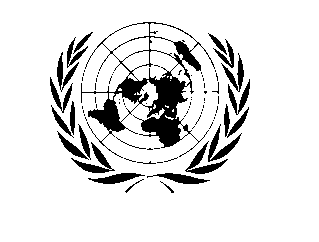 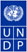 Submitted by:MDTF Office  Country and PBF Priority AreaComoresSécurité et StabilitéSubmitted by:MDTF Office  Country and PBF Priority AreaComoresSécurité et StabilitéProgramme No: PBF/COM/B-1MDTF Office Atlas No: 00073336Programme Title: Réforme du secteur de la sécurité en Union de ComoresParticipating Organization(s):	UNDPProgramme No: PBF/COM/B-1MDTF Office Atlas No: 00073336Programme Title: Réforme du secteur de la sécurité en Union de ComoresParticipating Organization(s):	UNDPImplementing Partners: Directeur de Cabinet à la Présidence en charge de la Défense Programme Budget (from the Fund):$ 1,900,000Programme Duration (in months):Start date:   18 Dec 2009End date:      31 Dec 2011Description of EXCEPTION:Project activities started in late-2009.No Narrative Progress Report for 2009 required